CAMPEONATO DE BÉISBOL ESCOLAR TEMPORADA 2023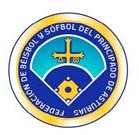 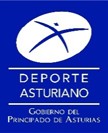 FASE FINAL:JOR.FECHAHORAPARTIDOS Y RESULTADOSPARTIDOS Y RESULTADOSPARTIDOS Y RESULTADOSPARTIDOS Y RESULTADOSPARTIDOS Y RESULTADOSOBSERVACIONES109-02-2317:15C.P. EL LLANO3-14C.P. EVARISTO VALLE108-02-2316:45C.P. PUMARIN10-11C.P. BEGOÑA108-02-2317:45C.P. SEVERO OCHOA13-4C.P. RIO PILES106-02-2316:30C.P. REY PELAYO15-9C.P. LA ESCUELONACampo CP Pumarín215-02-2316:30C.P. PUMARIN15-14C.P. EL LLANO215-02-2316:45C.P. BEGOÑA13-4C.P. EVARISTO VALLE213-02-2317:45C.P. REY PELAYO22-16C.P. SEVERO OCHOACampo CP Severo Ochoa215-02-2316:30C.P. LA ESCUELONA20-16C.P. RIO PILESCampo CP Rio Piles302-03-2317:15C.P. EL LLANO6-0C.P. BEGOÑA303-03-2316:30C.P. EVARISTO VALLE17-6C.P. PUMARIN301-03-2317:45C.P. SEVERO OCHOA11-12C.P. LA ESCUELONA327-02-2316:30C.P. RIO PILES10-17C.P. REY PELAYO413-03-2316:45C.P. SEVERO OCHOA9-17C.P. EL LLANO415-03-2316:30C.P. RIO PILES14-21C.P. EVARISTO VALLE415-03-2316:30C.P. REY PELAYO18-11C.P. PUMARINCampo CP Pumarín413-03-2316:45C.P. LA ESCUELONA16-3C.P. BEGOÑACampo CP Begoña528-03-2317:00C.P. EL LLANO17-16C.P. RIO PILES521-04-2316:45C.P. EVARISTO VALLE18-24C.P. REY PELAYO519-04-2316:00C.P. PUMARIN13-17C.P. LA ESCUELONA529-03-2316:40C.P. BEGOÑA14-4C.P. SEVERO OCHOA625-04-2317:15C.P. REY PELAYO10-9C.P. EL LLANOCampo CP El Llano619-05-2316:15C.P. LA ESCUELONA7-11C.P. EVARISTO VALLECampo CP Evaristo Valle610-05-2317:45C.P. SEVERO OCHOA13-9C.P. PUMARIN624-04-2316:30C.P. RIO PILES10-11C.P. BEGOÑA709-05-2317:15C.P. EL LLANO18-17C.P. LA ESCUELONA725-05-2317:15C.P. EVARISTO VALLE7-5C.P. SEVERO OCHOA729-05-2316:30C.P. PUMARIN11-6C.P. RIO PILES710-05-2316:45C.P. BEGOÑA8-11C.P. REY PELAYO31-05-202316:30 HORAS1º Y 2º PUESTOC. P. EVARISTO VALLE - 4C.P. REY PELAYO - 12CAMPEON: REY PELAYOSUBCAMPEON E. VALLE01-06-202316:30 HORAS3º Y 4º PUESTOC.P. LA ESCUELONA - 11CP EL LLANO – 8 3º: C.P. LA ESCUELONA4º CP. EL LLANO